May 15-19Monday: Multiple Choice:Can a convex polygon be an irregular polygon? TrueFalse Can a right triangle be an isosceles? TrueFalseCan a concave polygon can have more than one 180 degree angle? TrueFalse Can a triangle have angles of 78◦, 100◦ and 3◦ TrueFalse For any questions that you answered false, write the correct answerTuesday:Draw the following shapes  Polygon					d.  Regular polygon Concave polygon				e.  Convex polygon Irregular polygon				f.  Non polygonWednesday:  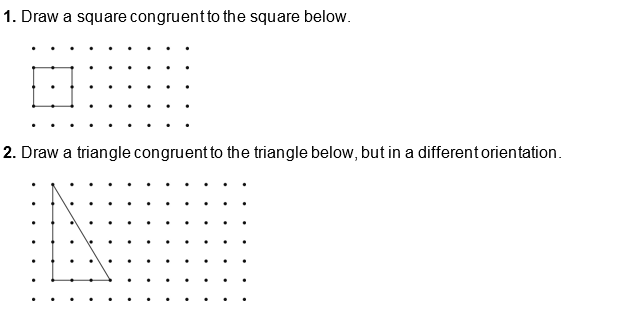 Thursday:  1.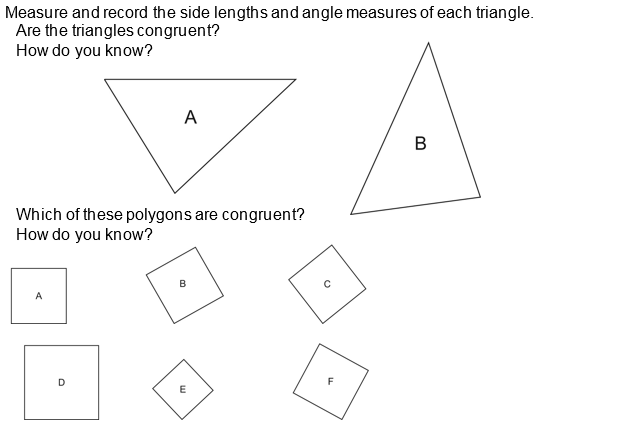 2.